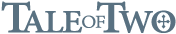 BUFFET MENUSThe following are available in both private dining rooms for use with private parties, conferences, private functions.Selection of sandwiches plus an additional 3 or 5 items from the list below.MEAT Thai Infused Chicken SkewersSpanish Chicken & Chorizo SkewersSpanish Style MeatballsPork & Pickle PiesBraised Beef & Mash TartletsDuck Spring RollsFISHFish CakesChilli Salmon SkewersPrawn & Crayfish SaladTempura PrawnsSalt & Pepper CalamariOpen Salmon BagelsSALADSuperfood SaladRed Cabbage & Celeriac SlawMixed LeafTomato, Red Onion & OliveMoroccan Brown Rice SaladRocket, Pea Shoot & HerbCucumber, Mint & YoghurtPasta, Parmesan & RadicchioVEGETABLECrudités with selection of dipsThai Sweetcorn FrittersRosemary Salt Baked PotatoesSun Dried Tomato & Basil QuicheVegetable Spring RollsSpiced Onion Bhajis with Chutney3 Item Buffet	£10.95 per person5 Item Buffet	£13.95 per personPLATTER MENUS£16.50 per personDesigned by our chef to include local & international meats, cheeses and Antipasti served with freshly baked breads, accompanying dressings, sauces and salads.HOT FORK BUFFETSAvailable for parties of 14 or above£16.95 per person (choose three items)Curries (Thai, Chinese, Indian) available with Chicken or VegetarianThai NoodlesSlow Braised Blade of Beef ChilliIndividual Pie Tarts (Chicken, Beef, Lamb or Vegetarian)Mac ‘n’ Cheese with Smoked Pancetta CrumbCasseroles (Chicken, Beef, Vegetarian)Moroccan Tagine (Chicken, Mushrooms, Vegetarian)Lincolnshire Sausage & Mash with Rich Red Onion GravyWild Mushroom, Smoked Bacon & Basil Pasta (Tomato or Cream Based)These are a small selection of what we are able to do at Tale of Two.Our dedicated kitchen team are happy to design a bespoke menu for you, specifically for your event upon request.